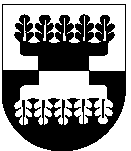 ŠILALĖS RAJONO SAVIVALDYBĖS ADMINISTRACIJOS DIREKTORIUSĮSAKYMASDĖL LAIKINOS PREKYBOS IR PASLAUGŲ TEIKIMO VIEŠOSIOS VIETOS NUSTATYMO ŠILALĖS RAJONO SAVIVALDYBĖS KALTINĖNŲ SENIŪNIJOJE KARANTINO LAIKOTARPIU 2020 m. gegužės 6 d. Nr. DĮV-398ŠilalėVadovaudamasis Lietuvos Respublikos vietos savivaldos įstatymo 29 straipsnio 8 dalies 2 punktu, Lietuvos Respublikos Vyriausybės 2020 m. kovo 14 d. nutarimu Nr. 207 „Dėl karantino Lietuvos Respublikos teritorijoje paskelbimo“, Lietuvos Respublikos sveikatos apsaugos ministro – valstybės lygio ekstremaliosios situacijos valstybės operacijų vadovo 2020 m. balandžio 15 d. sprendimo Nr. V-876 „Dėl COVID-19 ligos (koronaviruso infekcijos) valdymo priemonių prekybos ir paslaugų teikimo vietoms“ 2.1 papunkčiu ir atsižvelgdamas į Šilalės rajono savivaldybės administracijos Kaltinėnų seniūnijos seniūno 2020 m. gegužės 5 d. prašymą „Dėl turgavietės vietos pakeitimo karantino metu“:Nustatau: laikiną prekybos ir paslaugų teikimo viešąją vietą Šilalės rajono savivaldybės Kaltinėnų seniūnijoje adresu: Varnių g. 19, Kaltinėnų mstl., Šilalės r.; neišduodami leidimai prekybai ar paslaugų teikimui Kaltinėnų miestelio turgavietėje, esančioje adresu Didžioji g., Kaltinėnų mstl., kuri patvirtinta kaip prekybos ar paslaugų teikimo vieta Šilalės rajono savivaldybės administracijos direktoriaus 2020 m. balandžio 22 d. įsakymu Nr. DĮV-356 „Dėl prekybos ar paslaugų teikimo Šilalės rajono savivaldybės teritorijoje viešųjų vietų nustatymo“; šis įsakymas galioja, kol galioja mažmeninės prekybos apribojimai karantino laikotarpiu prekybos vietoms prie socialinės globos įstaigų, nustatytų Lietuvos Respublikos sveikatos apsaugos ministro – valstybės lygio ekstremaliosios situacijos valstybės operacijų vadovo 2020 m. balandžio 15 d. sprendimu Nr. V-876 „Dėl COVID-19 ligos (koronaviruso infekcijos) valdymo priemonių prekybos ir paslaugų teikimo vietoms“ ir šio sprendimo pakeitimais.2. P a v e d u šį įsakymą paskelbti Šilalės rajono savivaldybės interneto svetainėje www.silale.lt. Šis įsakymas gali būti skundžiamas Lietuvos Respublikos administracinių bylų teisenos įstatymo nustatyta tvarka Lietuvos administracinių ginčų komisijos Klaipėdos apygardos skyriui (H. Manto g. 37, 92236 Klaipėda) arba per vieną mėnesį nuo šio įsakymo paskelbimo arba įteikimo suinteresuotam asmeniui dienos Regionų apygardos administracinio teismo Klaipėdos rūmams (Galinio Pylimo g. 9, 91230 Klaipėda).Administracijos direktorius			               Valdemaras Jasevičius